PROFIL DAN SISTEM PENERIMAAN SISWA BARU SMPN 1 YOGYAKARTA BERBASIS WEBTUGAS AKHIR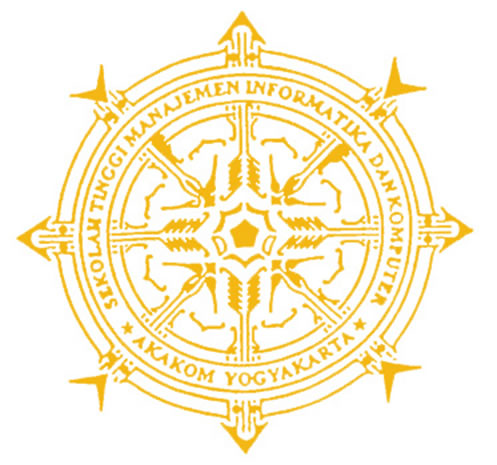 Diajukan sebagai salah satu syarat untuk menyelesaikan studi jenjang diploma tiga (D3)  jurusan MANAGEMEN INFORMATIKA di Sekolah Tinggi Manajemen Informatika dan Komputer AKAKOMDisusun Oleh:YUNITA RACHMANNomor  Mahasiswa	: 083110041Jurusan			: Manajemen InformatikaJenjang			: Diploma IIISEKOLAH TINGGI MANAJEMEN INFORMATIKA DAN KOMPUTERA K A K O M2011